Supplemental Table S1. Maximum log-likelihood estimator (MLE) of HP model with one LDT events. Supplemental Table S2. Coefficients of the HP model with driving distance, [] with no LDT events and with the set of 3 best-fit LDT events.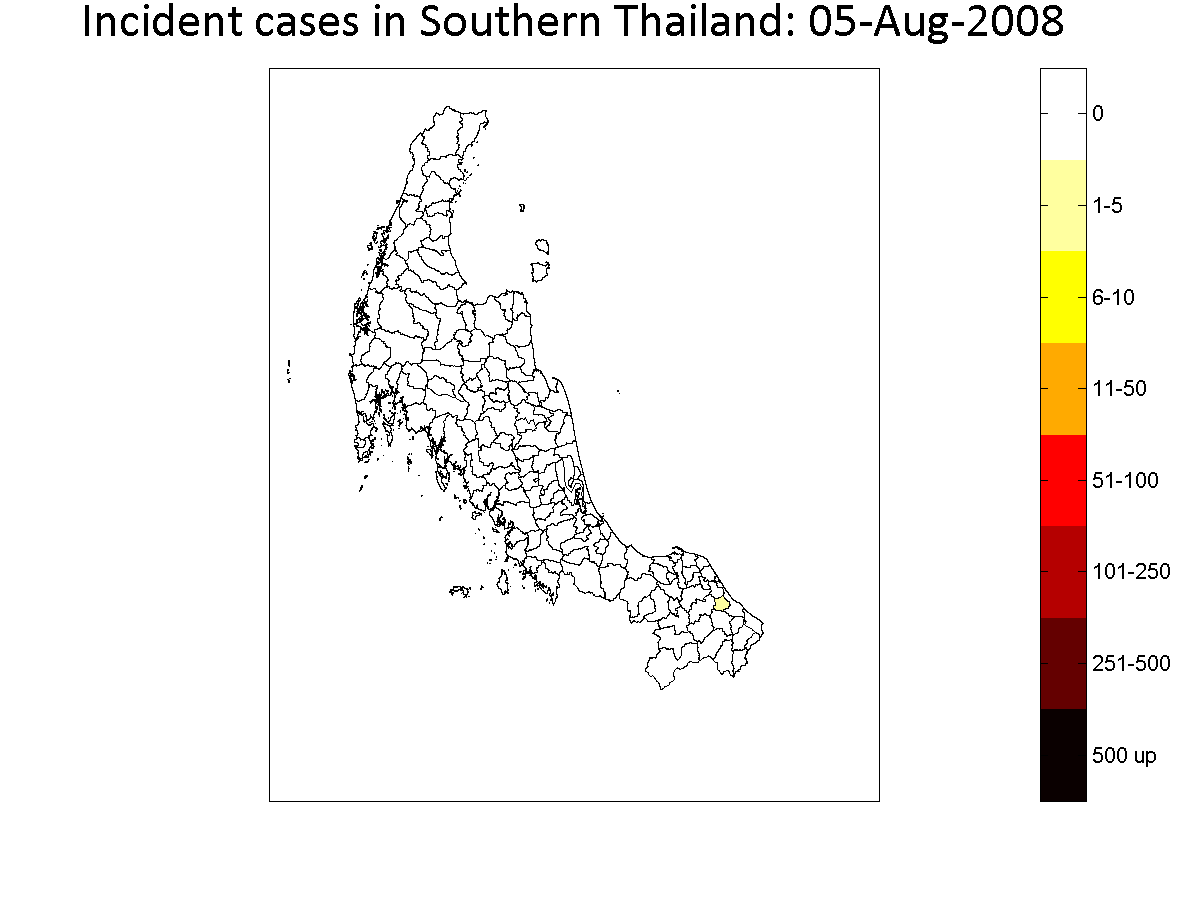 Supplemental animation: The spread of CHIKV across Southern Thailand over the course of the epidemic from August 2008 to December 2010.District (LDT event)MLEOnset (week)Total CasesDoSBanTaKhun, Surat Thani-64915.3338235>2Lamae, Chumphon-69479.2739112>2Takua Thung, Phang Nga-57336.4940194>2Thalang, Phuket-70927.30401735>2Ao Luek, Krabi-60894.1441390>2Kathu, Phuket-55900.3340344>2Waeng, Narathiwat-70251.7383712Mai Kaen, Pattani-56129.0761242Ratsada, Trang-76619.353723>2YanTaKhao, Trang-81484.7237198>2Chawang, Nakhon Si Thammarat-71859.2941775>2Kanchanadit, Surat Thani-67441.1442511>2Cho-airong, Narathiwat-58087.8072092SabaYoi, Songkhla-69877.75153689>2CoefficientsThe model (HP) without LDT eventsThe model (HP) with 3-LDT eventsCoefficientsValue (95% CI)Value (95% CI)0.662 (0.661 – 0.664)0.580 (0.577 - 0.583)14.168 (14.134 – 14.202)1.160x10-5 (1.155x10-5 - 1.165x10-5)-13.198 (-13.167 - -13.230)-13.666 (-13.601 - -13.731)-51.391 (-51.268 - -51.514)-7.280(-7.245 - -7.314)-178.516 (-178.087 - -178.944)-53.498 (-53.245 - -53.751)10.156 (10.131 – 10.180)15.332 (15.259 - 15.404)